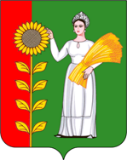 ПОСТАНОВЛЕНИЕадминистрации Добринского муниципального районаЛипецкой области _______15.11.2021______                                  п.Добринка                             №_____852______ Об утверждении порядка возврата остатков межбюджетных трансфертов, полученных в форме субсидий и иных межбюджетных трансфертов, имеющих целевое назначение, не использованных в отчетном финансовом году, в доход бюджета, которому они были ранее предоставленыПо результатам проведения мониторинга нормативных правовых актов  в соответствии со статьей 242 Бюджетного кодекса Российской Федерации администрация муниципального района  ПОСТАНОВЛЯЕТ:	1.Утвердить Порядок возврата остатков межбюджетных трансфертов, полученных в форме субсидий и иных межбюджетных трансфертов, имеющих целевое значение, не использованных в отчетном финансовом году, в доход бюджета, которому они были ранее предоставлены, согласно приложению.          2.Признать утратившим силу Постановление администрации муниципального района от 01.02.2017 №47 «Об утверждении порядка возврата остатков межбюджетных трансфертов, имеющих целевое назначение, не использованных в отчетном финансовом году, в доход бюджета, которому они были ранее предоставлены».            3.Опубликовать настоящее постановление в районной газете «Добринские вести» и разместить на официальном сайте администрации муниципального района в сети Интернет.           3.Контроль за исполнением настоящего постановления возложить                                           на начальника управления финансов администрации муниципального района Быкову О.А. Глава администрации Добринского муниципального района                                                                   Р.И.Ченцов Быкова Оксана Александровна2 15 87                                                                                                              Приложение                                                                            к постановлению администрации                                                                    Добринского муниципального района                                                                   от                                             №            _       ПОРЯДОК ВОЗВРАТА ОСТАТКОВ МЕЖБЮДЖЕТНЫХ ТРАНСФЕРТОВ, ПОЛУЧЕННЫХ В ФОРМЕ СУБСИДИЙ И ИНЫХ МЕЖБЮДЖЕТНЫХ ТРАНСФЕРТОВ, ИМЕЮЩИХ ЦЕЛЕВОЕ НАЗНАЧЕНИЕ, НЕ ИСПОЛЬЗОВАННЫХ В ОТЧЕТНОМ ФИНАНСОВОМ ГОДУ, В ДОХОД БЮДЖЕТА, КОТОРОМУ ОНИ БЫЛИ РАНЕЕ ПРЕДОСТАВЛЕНЫ  1. Настоящий Порядок устанавливает процедуру возврата остатков межбюджетных трансфертов, полученных в форме субсидий и иных межбюджетных трансфертов, имеющих целевое назначение, не использованных в отчетном финансовом году (далее – неиспользованные остатки межбюджетных трансфертов), в Доход бюджета, которому они были ранее предоставлены (далее доходы местного  бюджета). 2. Возврат неиспользованных остатков межбюджетных трансфертов осуществляется на основании решения о наличии (об отсутствии) потребности в межбюджетных трансфертах (далее — решение о наличии (об отсутствии) потребности), принятом главным администратором доходов районного бюджета, осуществляющими администрирование доходов районного бюджета от возврата межбюджетных трансфертов (далее - главный администратор доходов районного бюджета). Принятие главными администраторами доходов районного бюджета решения о наличии (об отсутствии) потребности, а также возврат ими в доходы местных бюджетов неиспользованных остатков межбюджетных трансфертов, в отношении которых принято решение о наличии потребности, осуществляется в срок, установленный пунктом 5 статьи 242 Бюджетного кодекса Российской Федерации. 3. Для подтверждения потребности в неиспользованных остатках межбюджетных трансфертов главные администраторы доходов местного бюджета, за которыми в соответствии с муниципальными правовыми актами закреплено администрирование доходов местного бюджета по возврату межбюджетных трансфертов (далее — главные администраторы доходов местного бюджета), не позднее трех рабочих дней со дня поступления указанных средств в районный бюджет, представляют главным администраторам доходов районного бюджета следующие документы: заявку о наличии потребности в неиспользованных остатках межбюджетных трансфертов с указанием наименования межбюджетных трансфертов, сумм и причин их образования; отчет о расходах бюджета соответствующего муниципального образования, источником финансового обеспечения которых являются указанные межбюджетные трансферты, сформированный в соответствии с нормативными правовыми актами Добринского муниципального района, регулирующими предоставление межбюджетных трансфертов местным бюджетам; платежные документы, подтверждающие возврат неиспользованных остатков межбюджетных трансфертов в районный бюджет; расчеты и документы, подтверждающие потребность в неиспользованных остатках межбюджетных трансфертов. Ответственность за достоверность представленных документов несут главные администраторы доходов местных бюджетов. 4. Решение о наличии потребности (за исключением решения, предусмотренного абзацем вторым настоящего пункта) принимается в случае, если в текущем финансовом году из районного бюджета не предусмотрено предоставление местному бюджету межбюджетных трансфертов на цели, соответствующие целям, ранее определенным при предоставлении неиспользованных межбюджетных трансфертов и, при наличии неисполненных бюджетных обязательств, принятых получателями средств местного бюджета, источником финансового обеспечения которых являются неиспользованные остатки межбюджетных трансфертов. Решение о наличии потребности на софинансирование капитальных вложений в объекты муниципальной собственности, осуществляемых из местных бюджетов, принимается при наличии неиспользованных бюджетных обязательств, принятых получателем средств местного бюджета, источником финансового обеспечения которых являются неиспользованные остатки субсидий местным бюджетам. 5. Основаниями для принятия решения об отсутствии потребности являются: реализация в полном объеме целей, предусмотренных условиями предоставления межбюджетных трансфертов; представление документов не в полном объеме или недостоверных сведений. 6. Главные администраторы доходов районного бюджета в течение пяти рабочих дней со дня получения документов, предусмотренных пунктом 3 настоящего Порядка, рассматривают их и принимают решение о наличии (об отсутствии) потребности в форме уведомления по расчетам между бюджетами (код формы по ОКУД 0504817), установленной приказом Министерства финансов Российской Федерации от 30 марта 2015 года N 52н «Об утверждении форм первичных учетных документов и регистров бухгалтерского учета, применяемых органами государственной власти (государственными органами), органами местного самоуправления, органами управления государственными внебюджетными фондами, государственными (муниципальными) учреждениями, и методических указаний по их применению". 7. Решение о наличии потребности направляется главным администратором доходов районного бюджета для согласования в управление финансов администрации Добринского муниципального района (далее - управление финансов района) в течение трех рабочих дней со дня принятия решения. Согласованное с управлением финансов района решение о наличии потребности направляется главным администратором доходов районного бюджета главному администратору доходов местного бюджета не позднее следующего рабочего дня со дня его поступления от управления финансов района. 8. В случае принятия решения об отсутствии потребности главный администратор доходов районного бюджета направляет его в течение трех рабочих дней со дня его принятия главному администратору доходов местного бюджета с указанием причин, послуживших основанием для принятия решения об отсутствии потребности. 9. Возврат остатков межбюджетных трансфертов в местный бюджет осуществляется главными администраторами в доход районного бюджета на казначейский счет N 031006: «Казначейский счет для осуществления и отражения операций по учету и распределению поступлений» (далее-казначейский счет N 031006) в соответствии с приказом Министерства финансов Российской Федерации от 13 апреля 2020 года N 66н: «Об утверждении Порядка учета Федеральным казначейством поступлений в бюджетную систему Российской Федерации и их распределения между бюджетами бюджетной системы Российской Федерации. 